The 2023 Corporal Mark Goyet Memorial Foundation, Inc. Scholarship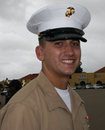 Qualifications:GPA Minimum 3.0 on a 4.0 Scale2022 Graduating Sinton High School SeniorRequired Documents:Official TranscriptEssay (500 words, type-written, double-spaced)Optional Documents: Letters of Recommendation (Faculty, Coaches, SISD Board Members, etc.)Mail applications to:The Corporal Mark Goyet Memorial Foundation, Inc.			P.O. Box 6486, Virginia Beach, VA 23456NOTE:  Applications must be postmarked no later than March 1, 2023.Personal Information:Name of Applicant:Date of birth:Home Address:Phone:Father's Name:Mother's Name:Academic Information:Class Rank:Current GPA:ACT or SAT scores:Extra-curricular activities:Volunteer work: List the names of the institutions where you have applied:List the names of the institutions where you have been accepted:Goals (1-2 paragraphs each):Briefly describe your short-term goals (next year):Briefly describe your long-term goals (3-5 years): Essay (2 pages double-spaced, 12 pt. font):Due to the tragic events of 9/11/2001, 12-year-old Mark Goyet was inspired to join the US Military as soon as he was old enough to serve.  Corporal Mark Goyet, USMC, sacrificed his life on 6/28/2011 defending our country, families and friends.  Mark wanted to be part of something bigger than himself, and to make a difference in the world. His selfless answer to the call to serve exemplifies values that are at the core of our country’s strength. If you are awarded a CMGMF scholarship, what is your calling? How do you intend to have a profound positive impact on your community/country?